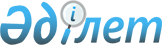 О внесении изменений в постановление Правительства Республики Казахстан от 28 декабря 2015 года № 1091 "Об утверждении Правил ведения и использования реестра субъектов предпринимательства"Постановление Правительства Республики Казахстан от 17 июля 2023 года № 601.
      Правительство Республики Казахстан ПОСТАНОВЛЯЕТ: 
      1. Внести в постановление Правительства Республики Казахстан от 28 декабря 2015 года № 1091 "Об утверждении Правил ведения и использования реестра субъектов предпринимательства" следующие изменения:
      пункт 3 изложить в следующей редакции:
      "3. Определение категории субъектов предпринимательства осуществляется в соответствии с критериями и их пороговыми значениями, указанными в статье 24 Кодекса, а также Правилами расчета среднегодовой численности работников и среднегодового дохода субъектов предпринимательства, утверждаемыми уполномоченным органом по предпринимательству."; 
      подпункт 2) пункта 5 изложить в следующей редакции:
      "2) уполномоченный государственный орган в сфере информатизации обеспечивает функционирование государственного электронного реестра разрешений и уведомлений для получения информации о лицензиях по следующим видам деятельности:
      деятельность, связанная с оборотом наркотических средств, психотропных веществ и прекурсоров;
      производство и (или) оптовая реализация подакцизной продукции;
      деятельность по хранению зерна на хлебоприемных пунктах;
      проведение лотереи;
      деятельность в сфере игорного бизнеса;
      деятельность, связанная с оборотом радиоактивных материалов;
      банковская деятельность (либо отдельные виды банковских операций) и деятельность на страховом рынке (кроме деятельности страхового агента);
      аудиторская деятельность;
      профессиональная деятельность на рынке ценных бумаг;
      деятельность кредитных бюро;
      охранная деятельность;
      деятельность, связанная с оборотом гражданского, служебного оружия и патронов к нему;
      деятельность по цифровому майнингу I подвида;";
      подпункт 2) пункта 17 изложить в следующей редакции:
      "2) об индивидуальных предпринимателях: 
      ИИН;
      фамилия, имя и отчество (при его наличии) и (или) наименование индивидуального предпринимателя;
      наличие или отсутствие статуса совместного предпринимательства;
      категория (крупный, средний, малый, в том числе микропредпринимательство);
      вид деятельности в соответствии с подпунктом 2) пункта 5 настоящих Правил.";
      пункт 18 изложить в следующей редакции: 
      "18. Поиск субъектов предпринимательства в реестре осуществляется по:
      1) БИН или ИИН; 
      2) наименованию и организационно-правовой форме юридического лица;
      3) фамилии, имени и отчеству (при его наличии) и (или) наименованию индивидуального предпринимателя.".
      2. Настоящее постановление вводится в действие по истечении десяти календарных дней после дня его первого официального опубликования.
					© 2012. РГП на ПХВ «Институт законодательства и правовой информации Республики Казахстан» Министерства юстиции Республики Казахстан
				
      Премьер-МинистрРеспублики Казахстан 

А. Смаилов
